Урок здоровья« Правильное питание в жизни человека»(средняя школа)Цели:- сформировать  у обучающихся  представления об основах правильного питания как составляющих здорового образа жизни. - создать у обучающихся   ответственное  отношение к своему  рациону  как неотъемлемому  компоненту здорового образа жизни. Образовательные задачи:- развить представление  о здоровом питании;- обобщить знания о составляющих элементах пищи;- ознакомить учащихся с принципами составления здорового рациона питания;- расширить знания  учащихся о правилах питания, направленных на сохранение и укрепление здоровья, сформировать  готовность выполнять эти правила.- развить  проактивное отношение к своему   питанию  как неотъемлемому  компоненту здорового образа жизни.Воспитательные задачи:- мотивировать учащихся к формированию  интереса и осознанной ответственности к  самостоятельному  выбору  продуктов питания.Развивающие задачи:- развитие кругозора, интереса к познавательной деятельности;- развитие самостоятельности, самоконтроля;- развитие коммуникабельности;- развитие навыков принятия самостоятельных решений в выборе продуктов питания при  планировании личного рациона.Описание здоровьесберегающих технологий, используемых на уроке:1. Медико - гигиенические технологии (МГТ), обеспечивающие надлежащие гигиенические условия в соответствии с СанПинами.2. Здоровьесберегающие образовательные технологии (ЗОТ)- организационно-педагогические технологии  (ОПТ), определяющие структуру учебного процесса (урок обретения новых знаний)- психолого-педагогические технологии (ППТ), связанные с непосредственной работой учителя на уроке.- учебно-воспитательные технологии (УВТ), включающие вопросы по обучению грамотной заботе о своем здоровье и формированию культуры здоровья учащихся.  - социально-адаптирующие и личностно-развивающие технологии (САЛРТ), обеспечивающие формирование и укрепление психологического здоровья учащихся, адаптацию во время урока.Оборудование: Мультимедийное оборудование (интерактивная доска), персональный компьютер (представление презентации)Образовательные ресурсы: Интернет: сайт www.cgon.ru , www.nsportal.ru Прогнозируемый результат.- Формирование навыков  самостоятельного планирования рациона питания и обоснованного выбора оптимальных продуктовых компонентов для него.- Интеграция в образ жизни обучающихся  принципов  рационального питания. Ход урока:Мотивация к учебной деятельности. Создание положительного эмоционального настроя.– Здравствуйте, ребята!Мы приветствуем друг друга, говоря «Здравствуйте!», то есть, желаем быть здравыми, здоровыми. В этом приветственном слове, которое мы произносим на протяжении  дня много раз, заложен глубокий смысл. Почему именно здоровья мы желаем, а не богатства (богатствуйте) или красоты или власти (властвуйте), славы (славьтесь)? Может быть, потому, что это самая главная ценность для человека?Опрос: Что может заменить здоровье? -Да, ничто не может заменить здоровье, « Здоровье - это не все, но все- ничто без здоровья» высказывание царя Соломона.А что же это такое «Здоровье»? Как Вы думаете? От чего оно зависит? (наследственность, экология и  условия жизни,  образ жизни и привычки). Здоровье, согласно определению ВОЗ (всемирная организация здравоохранения) это состояние полного физического, душевного и социального благополучия, а не только отсутствие болезни и физических дефектов.Актуализация и пробное учебное  действие.Опрос:-А что нужно для достижения,  сохранения и укрепления здоровья?  - Вы перечислили компоненты здорового образа жизни ЗОЖЗОЖ (Здоровый Образ Жизни) образ жизни человека, направленный на профилактику болезней, сохранение и укрепление здоровья.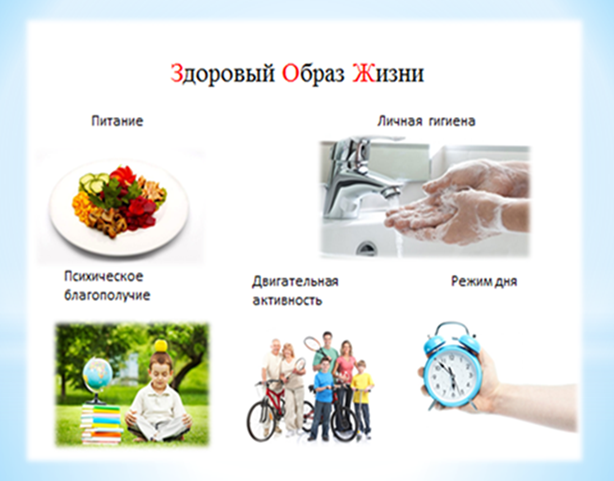 3.Выявление места и причин затруднения. - Все компоненты ЗОЖ важны, и формируют здоровье  все вместе. А сегодня мы поговорим о важном элементе ЗОЖ, который сопутствует нам на протяжении всей жизни, и мы сталкиваемся с ним несколько раз в день. Опрос:- Что это? Да, это питание, еда.  И сегодня мы говорим именно о питании. Ситуация « Выбери блюдо» (работа в группах).Ребята, службы доставки готового питания привозят  обеды в любое, удобное заказчику место: на работу или домой. Представьте себе, что каждый может сейчас  заказать себе обед, и нам привезут его прямо в класс. Сегодня праздничная акция: можно заказать два блюда в качестве подарка. На доске вы видите меню (команды делают заказ, выбирая из предложенного): салат из помидоров и огурцов, жаренные куриные наггетсы, сладкие газированные напитки, салат из свеклы с чесноком, куриные котлеты на пару, суп куриный, картошка жаренная с грибами, жаренные куриные крылышки, сардельки, картофельное пюре, мороженое, шоколадный молочный коктейль, йогурт, свежие фрукты. - Давайте посмотрим, каким блюдам отдано большинство голосов, и есть ли среди них оказывающие негативное влияние на здоровье продукты?- Какие это продукты? (чипсы, газировка, сосиски, шоколадные батончики).- Многим такая пища кажется вкусной, а  как вы думаете,  - в чем же ее вред?- Похоже, нам необходимы новые знания, для того, чтобы ответить на этот вопрос.4. Построение проекта и решение проблемыМозговой штурмПодумайте:- Зачем мы едим (чтобы жить, получать энергию, быть здоровыми, успокоиться, получить удовольствие)- Что может значить для нас еда? (проявление внимания, заботы, средство обогащения энергией, развлечение, традиция)- На что мы ориентируемся, когда выбираем пищу (голод, реклама, обычаи, цена, упаковка, личные вкусовые пристрастия, мнение сверстников, запах) ?- Вот как много значений у еды в жизни человека.- Но как понять, будет ли  питание приносить нам пользу, способствовать сохранению и укреплению здоровья?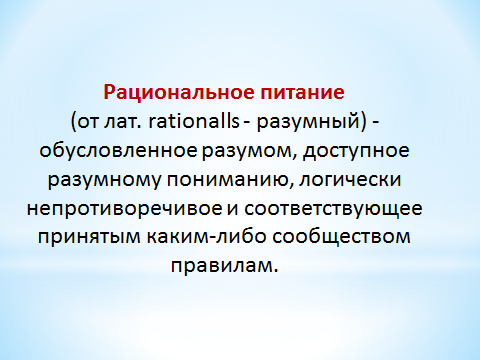 - У рационального, то есть  разумного питания есть признаки, и с ними мы познакомимся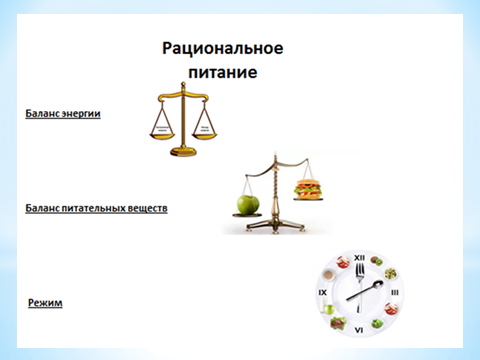 Энергетический баланс равновесие  поступающей и расходуемой организмом в процессе жизнедеятельности энергии. 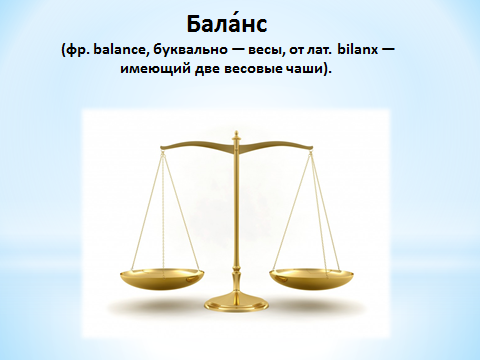 Энергия, получаемая с пищей измеряется в калориях;  1 калория равна количеству энергии, которое может увеличить температуру 1 грамма воды на 1 градус Цельсия.  - Человек может получать энергию извне только с пищей. Поступившая энергия расходуется на поддержание температуры тела, функционирование внутренних органов, течение обменных процессов, мышечную  и интеллектуальную работу.- Что происходит, если баланс нарушается, и одна чаша весов перевешивает другую?- Рассмотрим ситуацию, когда поступает больше энергии, нежели тратится, (когда это возможно? к чему это приводит?).- Рассмотрим ситуацию, когда поступает меньше энергии, нежели тратится ( в каких случаях так бывает? как это проявляется?).При недостаточном поступлении энергии с пищей организм переключается на внутренние источники питания – жировую клетчатку, мышечные ткани, что при длительном дефиците энергии неизбежно приведет к истощению организма. При постоянном избытке энергии,  организм запасает жировую клетчатку в качестве альтернативных источников питания.  Баланс питательных веществ, необходимых организму для  полноценной жизнедеятельности. Обеспечивается разнообразием продуктов питания.- Какие питательные вещества нам  необходимы, в каких продуктах питания они содержатся?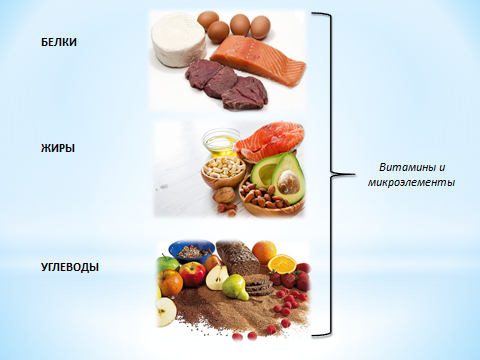 Режим питания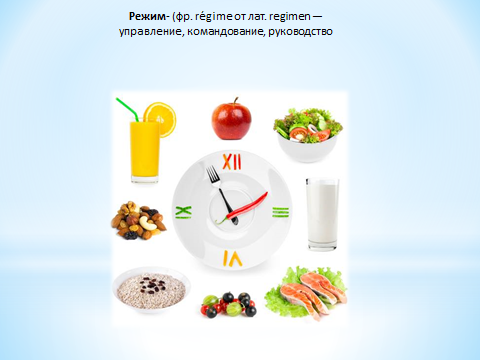 - Какие режимы питания бывают? (одно, двух, трех разовое) А какой режим можно назвать рациональным? Что произойдет, если не придерживаться его?Режим питания является рациональным, если обеспечивает достаточное насыщение без эпизодов острого голода на протяжении дня, с соблюдением определенных временных  интервалов  между завтраком и обедом, обедом и ужином и распределения по весу и содержанию питательных веществ. Это способствует выработке условно-рефлекторных реакций, подготавливающих организм к приему пищи и помогают полноценному перевариванию пищи и усвоению питательных веществ.Вернемся к питательным веществам. Белки –  это основа строения всех клеток и тканей нашего тела. Они необходимы для построения новых клеток (роста), синтеза ферментов, гормонов, совершения мышечной работы, дыхания. При этом в организме резерв (запас) белков очень мал. Для полноценной жизни белки должны поступать с пищей ежедневно, желательно с каждым приемом пищи.- Из каких продуктов мы можем получить необходимое количество белка?- Как вы думаете, имеет ли значение, из каких продуктов мы будем получать белок?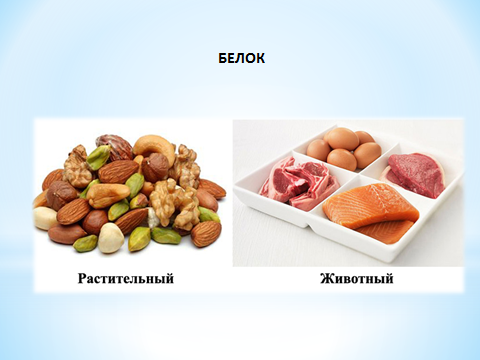 - Белки, содержащиеся в разных продуктах равноценны? Да, и здесь важен баланс. Питательная ценность белков зависит от их аминокислотного состава. В белках обнаружено 20 аминокислот, из них 8 являются незаменимыми для человека (триптофан, лейцин, изолейцин, валин, треонин, лизин, метионин, фенилаланин). Незаменимые аминокислоты не синтезируются в организме и непременно должны поступать с пищей. Ежедневно требуется не менее 60 грамм белка. Как минимум половина потребности в белке должна восполняться белком из продуктов животного происхождения. Для примера - получить 60 грамм белка можно съев 200 грамм мяса или рыбы, или 5 куриных яиц, или 300 грамм миндальных орехов Жиры - в организме выполняют роль энергетического резерва ,и входят в состав всех тканей организма. Они необходимы для нормального зрения, работы нервной системыЕжедневно требуется около 70 грамм жиров.- Из каких продуктов мы можем получить необходимое количество жира?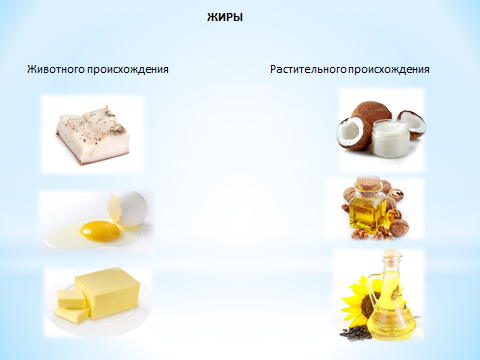 Ежедневно требуется не менее 60 грамм жира. Как минимум половина потребности в жире должна восполняться белком из продуктов животного происхождения.Углеводы - основной источник энергии в организме, потребность в них очень велика,  и  они составляют большую часть рациона.  Углеводы запасаются в печени и мышцах  в форме гликогена, но в очень малом количестве.- Из каких продуктов мы можем получить необходимое количество углеводов?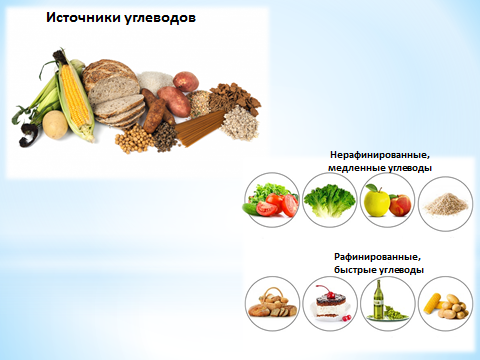 - Как вы думаете, имеет ли значение, из каких продуктов мы будем получать углеводы?- Углеводы, содержащиеся в разных продуктах (рафинированные и не рафинированные) равноценны?Ежедневно нам требуется не менее 300 грамм углеводов.Минеральные вещества – обязательные элементы питания. Организм непрерывно расходует минеральные вещества для поддержания процессов жизнедеятельности, поддержания постоянного солевого состава крови, от которого зависит количество воды, удерживаемой в органах и тканях.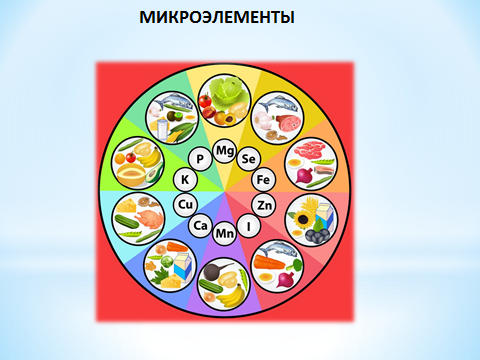 Витамины - незаменимые элементы питания, практически не синтезируются в организме. Необходимы для синтеза ферментов и правильного протекания большинства биохимических реакций.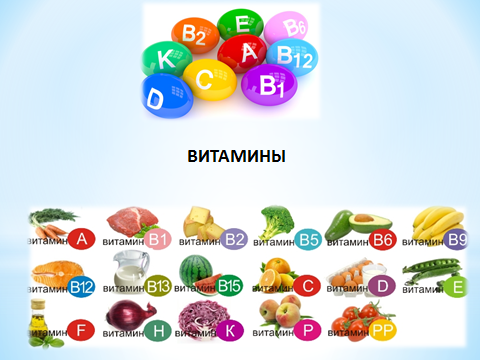 Вода - абсолютно незаменимый элемент питания. При отсутствии поступления воды в течение 5 дней - наступает обезвоживание и смерть. Потребность в воде в среднем 60 миллилитров  на килограмм веса. С пищей мы получаем около 1 литра  воды, остальное мы должны компенсировать с помощью воды и напитков.- Рассчитайте, какова ваша потребность в воде и сколько жидкости надо выпивать в день. Пищевые волокна (клетчатка)  - не способны перевариваться, и проходя через пищеварительный тракт, сохраняют свою структуру практически неизменной, улучшают стул, связывают и выводят токсины, соли тяжелых металлов. В сутки нам необходимо получать с едой не менее 20 грамм клетчатки.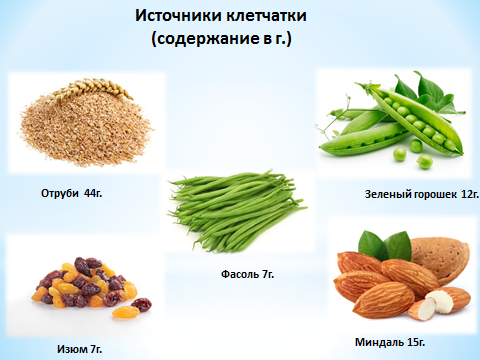 Разнообразие - для того, что бы питание было здоровым, рациональным ежедневно надо включать в рацион  все группы продуктов, это обеспечит максимальное разнообразие питательных веществ.  - Какие группы продуктов Вы знаете?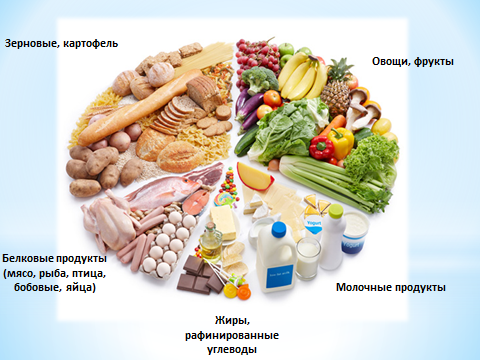 I группа — хлеб, зерновые и картофель находятся в основании пирамиды и занимают большую часть тарелки. Эти продукты составляют основу диеты и их необходимо употреблять в наибольшем количестве (6—11 порций в сутки ).II  группа - овощи являются важным элементом здоровой диеты (3-6 порций в сутки).III группа — фрукты так же, как и овощи, являются важным элементом здоровой диеты (2-4 порции в сутки). IV группа - молочные продукты (молоко, йогурт, сыр) (2-3 порции в сутки).V  группа — мясо, птица, рыба, бобовые и яйца (белковые продукты) рекомендуются в количестве 2-3 порции.VI группа - это вершина пирамиды и меньшая часть тарелки, которая изображает жир, представленный сливочным маслом, маргарином, различными видами кулинарных жиров.5. Реализация сформированной моделиЧто такое порцияРазмер ладони - определяет порцию белковой пищи.Кулак определяет - размер порции овощей, круп или макаронных изделий.Сложенные пригоршней ладони - размер порции листовых овощей, ягод.Большой палец - определяет размер жирной части и сладостей.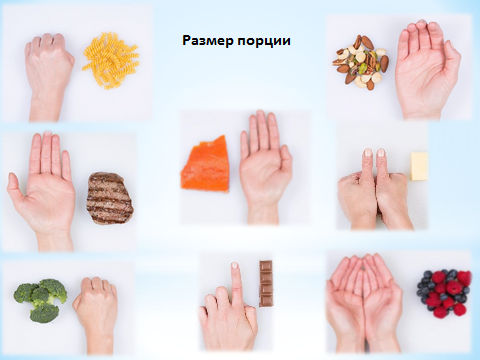 Пирамида питания (рекомендованное количество порций в сутки)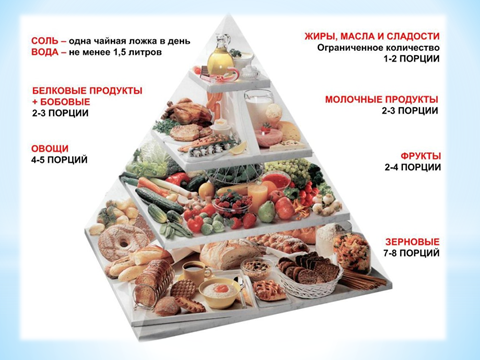 5 глобальных принципов безопасного питанияСуществует более 200 болезней, которыми заражаются через продукты питания. На земле ежегодно около двух миллионов человек умирают от того что съели что-то не то. Остальные сотни миллионов выздоравливают, но проводят некоторое время в сложном состоянии, в лучшем случае не выходя из туалета. 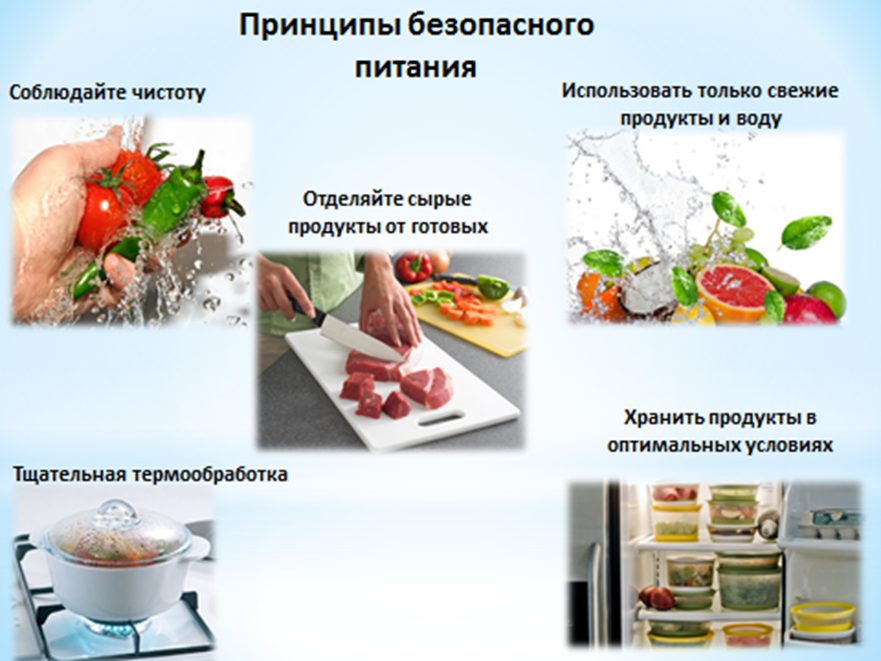 Микробиота.Микробиота в последнее время считают еще одним, ранее не выделяемым органом, это — сообщество из триллионов бактерий, обитающих в нашем желудочно-кишечном тракте. Общий вес микроорганизмов, составляющих этот невидимый орган, порядка 2  кг, почти столько же, сколько и мозг. Численность бактериальных клеток, входящих в состав микробиоты в 9 раз превосходит численность всех клеток человеческого тела.Когда микробиота сбалансирована, у нас есть очень сильный союзник. Благодаря «довольным» микробам тело остаётся здоровым, пищеварение хорошим, мышление ясным. Если же баланс полезных и патогенных микроорганизмов  нарушен, последствия могут быть весьма печальны: возникают проблемы с пищеварением, ухудшается качество кожи, появляется тревожность.Питание напрямую влияет на состояние микробных сообществ, формирующих  микробиоту.Ешьте больше клетчатки, фруктов и овощей и  меньше сахара,  и рафинированных (прошедших промышленную обработку) продуктов.Неусвояемые углеводы (клетчатка) являются основной пищей для микробов кишечника. Все растительные продукты — фрукты, овощи, орехи, семечки, бобовые и цельные зерна, содержат полезную клетчатку. Ешьте водоросли и ферментированные продукты (кефир, квашеная капуста), они способствуют увеличению  численности  полезных  бактерий в кишечнике.6. Первичное закрепление с проговариванием вслух Работа в парах «уговори меня»Ребенок-родитель 1. Ребенок - убедить родителя в пользе для здоровья употребления чипсов и шоколада.2. Родитель – убедить ребенка в необходимости употреблять не менее 4 порций овощей в день (например, брокколи).Обсуждение убедительности аргументов участников диалога.7. Самостоятельная работа с самоконтролем.Составить индивидуальное меню на день, используя понятие порций. Оценить, соответствует ли составленный рацион принципам здорового питания.8. Включение в систему знаний и повторений.Домашнее заданиеСоставить «План закупок продуктов питания на неделю» для семьи.9. Рефлексия "Синквейн".1-я строка – одно ключевое слово, определяющее содержание синквейна;2-я строка – два прилагательных, характеризующих данное понятие;3-я строка – три глагола, обозначающих действие в рамках заданной темы;4-я строка – короткое предложение, раскрывающее суть темы или отношение к ней;5-я строка – синоним ключевого слова (существительное).На уроке мне былоЯ на урокеИтог1.Интересно1.Работал(а)1.Понял(а) материал2.Скучно2.Отдыхал(а)2.Узнал(а) больше, чем знал3.Безразлично3.Помогал(а) другим3.Не понял(а)